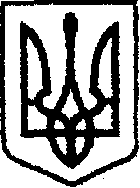 У К Р А Ї Н Ачернігівська обласна державна адміністраціяУПРАВЛІННЯ КАПІТАЛЬНОГО БУДІВНИЦТВАН А К А Звід 04.08.2020р.			           Чернігів                                № 198Про внесення змін до наказу начальника Управління від 24.04.2020 №88Керуючись Законом України «Про публічні закупівлі», у зв’язку з кадровими змінаминаказую:1. Внести зміни до наказу начальника Управління від 24.04.2020 № 88 «Про тендерний комітет та уповноважених осіб», виклавши п.2 наказу в новій редакції: «2. Призначити уповноваженими особами Управління капітального будівництва Чернігівської обласної державної адміністрації, відповідальними за організацію і проведення спрощених процедур закупівель та закупівель, вартість яких не перевищує 50 тис. гривень,  Артеменко І.А., заступника начальника відділу економічного аналізу та договорів, Орлову Ю.М., головного спеціаліста відділу економічного аналізу та договорів, Богданову Л.Л., головного спеціаліста відділу економічного аналізу та договорів,          Сергієнко І.Ф., провідного інженера відділу економічного аналізу та договорів, Ніколаєнко І.О., провідного інженера відділу економічного аналізу та договорів.».2.   Контроль за виконанням наказу залишаю за собою.Начальник                                                                                    Богдан КРИВЕНКО